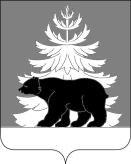 РОССИЙСКАЯ ФЕДЕРАЦИЯИРКУТСКАЯ ОБЛАСТЬАдминистрацияЗиминского районного муниципального образованияП О С Т А Н О В Л Е Н И Еот                               г. Зима                             № _____В соответствии со статьёй 55 Градостроительного кодекса Российской Федерации, Федеральным законом от 27.07.2010 № 210-ФЗ «Об организации предоставления государственных и муниципальных  услуг», подпунктом 15 статьи 15 Федерального закона от 06.10.2003г. № 131-ФЗ «Об общих принципах организации местного самоуправления в Российской Федерации», постановлением администрации Зиминского районного муниципального образования от 30.12.2013  № 2005 «О разработке и утверждении административных регламентов исполнения муниципальных функций и административных регламентов предоставления муниципальных услуг администрацией Зиминского районного муниципального образования, её отраслевыми (функциональными) отделами (структурными подразделениями), муниципальными учреждениями и иными организациями, в которых разрешается муниципальное задание», руководствуясь статьями 22, 46 Устава Зиминского районного муниципального образования, администрация  Зиминского районного муниципального образованияПОСТАНОВЛЯЕТ:1. Утвердить административный регламент предоставления муниципальной услуги «Выдача уведомления о соответствии (несоответствии) построенных или реконструированных объекта индивидуального жилищного строительства или садового дома требованиям законодательства о градостроительной деятельности на территории Зиминского района» (прилагается).2. Признать утратившим силу постановление администрации Зиминского районного муниципального образования от 29.07.2019 № 595 «Об утверждении административного регламента предоставления муниципальной услуги «Выдача уведомления о соответствии (несоответствии) построенных или реконструированных объекта индивидуального жилищного строительства или садового дома требованиям законодательства о градостроительной деятельности на территории Зиминского района».3. Управляющему делами администрации Зиминского районного муниципального образования Тютневой Т.Е. опубликовать настоящее постановление в информационно-аналитическом, общественно-политическом еженедельнике «Вестник района» и разместить на официальном сайте администрации Зиминского районного муниципального образования www.rzima.ru. в информационно-телекоммуникационной сети «Интернет».4. Отделу по экономике, труду и охране труда, потребительскому рынку администрации Зиминского районного муниципального образования (Старкова О.С.) настоящее постановление разместить в региональной государственной информационной системе «Региональный портал государственных и муниципальных услуг Иркутской области» http://38.gosuslugi.ru в информационно-телекоммуникационной сети «Интернет».5. Настоящее постановление вступает в силу после дня его официального опубликования.6. Контроль  исполнения постановления возложить на заместителя мэра по управлению муниципальным хозяйством  А.А. Ширяева.Мэр Зиминского районного муниципального образования                                                                              Н.В. НикитинаОб утверждении  административного регламента предоставления  муниципальной услуги «Выдача уведомления о соответствии (несоответствии) построенных или реконструированных объекта индивидуального жилищного строительства или садового дома требованиям законодательства о градостроительной деятельности на территории Зиминского района»